Nr……… din………………..Avizat în C.A. din data de ……………….Director,Prof. Liliana ȚacuSTRATEGIA DE EVALUARE INTERNĂPENTRU ANUL SCOLAR 2020/2021              Calitatea, echitatea şi eficienţa sunt cei trei piloni ai reformelor educaţionale din ultimele decenii, din Europa şi din lume, care trebuie avute în vedere la construirea sistemelor naţionale de management şi de asigurare a calităţii, inclusiv a celui din România.MOTIVAŢIENecesitatea compatibilizării cu sistemele de învăţământ din Uniunea Europeana oferă doar o parte din argumentele pentru dezvoltarea sistemelor de Management şi de asigurare a calităţii educaţiei. Nevoile interne de dezvoltare şi reforma, aşa cum au fost ele identificate în documentele diagnostice şi strategice elaborate de către Ministerul Educaţiei  Naționale de către alte instituţii sunt alte argumente în favoarea dezvoltării sistemelor de management şi de asigurare a calităţii.Viziunea instituției constă în realizarea și dezvoltarea procesului educativ în vederea implementării unor servicii educaționale de înaltă calitate, astfel încât să se realizeze dezvoltarea liberă, integrală, responsabilă şi armonioasă a individualităţii umane, formarea personalităţii autonome şi creative a tinerilor ce vor deveni astfel apţi pentru integrarea socio-culturală şi profesională deplină într-o lume dinamică supusă unor transformări din ce în ce mai rapide.Misiunea Seminarului Teologic Ortodox „Sf. Ioan Gură de Aur” din Huși are la bază: dezvoltarea competențelor intelectuale, a abilităţilor practice, a lucrului în echipă şi a disponibilităţilor afective optime pentru asigurarea egalității șanselor și pentru o integrare socio-profesională eficientă;asimilarea cunoştinţelor ştiinţifice și utilizarea lor trandisciplinară în medii culturale diferite;educarea în spiritul respectării drepturilor și libertăţilor fundamentale ale omului, al demnităţii şi al toleranţei, al schimbului liber de opinii;cultivarea sensibilităţii faţă de problematica umană, faţă de valorile și principiile veții religioase și civice, a respectului faţă de natură şi mediul înconjurător;formarea unei conduite morale care să inspire respectul și încrederea societății;dezvoltarea armonioasă a individului prin educaţie intelectuală, morală, religioasă, estetică și informațională pentru a deveni o persoană activă, responsabilă și cu reale competențe de gândire critică într-o societate democratică;dezvoltarea unei culturi organizaționale, care să promoveze valori esențiale împărtășite de profesori, elevi, părinți și de actori sociali din comunitatea locală în vederea centrării educației pe elev, a asigurării unui minimum eficient de competențe, util pentru o societate în schimbare.PRINCIPII ALE DEMERSURILOR CEACToate demersurile specifice ale membrilor CEAC au la bază următorul set de norme generale, elaborate în concordanţă cu prevederile Metodologiei de asigurare a calităţii educaţiei dar şi cu Standardele de calitate ISO şi EQFM, recunoscute la nivel european:1. Principiul omniprezenţei autoevaluăriiCiclul dezvoltării unităţii şcolare trebuie considerat un ciclu al calităţii şi, ca urmare, creşterea calităţii educaţiei trebuie să devină, în mod explicit, baza întregului proces de proiectare/planificare realizat la nivelul unităţii şcolare. Ca urmare, mecanismele de autoevaluare vor fi prezente:- în toată proiectarea şi planificarea dezvoltării unităţii şcolare;- în implementarea acestor proiecte, programe, planuri şi acţiuni;- în funcţionarea concretă, de zi cu zi a unităţii şcolare;- în evaluarea activităţii curente şi a îndeplinirii scopurilor şi obiectivelor propuse.2. Similitudinea funcţională a evaluării interne şi externeEste evident fatul că autoevaluarea trebuie să asigure, în primul rând, realizarea principalelor funcţii ale evaluării - anume:îmbunătăţirea activităţii curente - evaluarea trebuie să fie oportună, să împiedice apariţia disfuncţiilor majore şi, în acelaşi timp, să arate foarte clar ce a mers si ce nu în activităţile trecute;asigurarea feed-back-ului pentru grupurile semnificative de interes - rezultatele acţiunilor;revizuirea şi optimizarea politicilor şi strategiilor educaţionale de la nivelul unităţii şcolare trebuie cunoscute de către elevi, părinţi, cadre didactice, manageri, comunitate în ansamblul ei, pentru ca acestea să servească mai bine misiunii asumate.3. PracticabilitateaPrin sistemul propus de management al calităţii va fi promovat şi principiul practicabilităţii, astfel încât sistemul să nu devină birocratic. Ca urmare, procedurile de asigurare a calităţii nu vor încărca suplimentar cadrele didactice, sau membrii echipei manageriale. Totodată, procedurile de asigurare a calităţii nu vor fi separate de procedurile normale de dezvoltare instituţională. Sistemele şi procedurile de  asigurare a calităţii nu reprezintă ceva în plus, nu sunt „paralele” faţă de cele care asigură funcţionarea şi dezvoltarea unităţii şcolare, ci parte integrantă a acestora.4. Evitarea birocratizăriiÎn afara documentelor expres prevăzute de actele normative, cantitatea de documente solicitate va fi redusă la minimum.5. Principiul consistenţei dovezilorDovezile activităţilor concrete de management al calităţii la nivelul tuturor subsistemelor instituţiei (atât cele gestionate direct de CEAC, cât şi cele deţinute de cadrele didactice ori de responsabilii diverselor compartimente) vor avea următoarele calităţi:_ valide: dovezile sunt semnificative şi susţin punctele tari sau punctele slabe identificate;_ cuantificabile: sunt folosiţi indicatori de performanţă interni şi externi, sunt folosite atât cifre cât şi procente şi sunt clare şi fără ambiguităţi;_ suficiente: pot fi verificate, există dovezi din trei surse separate şi din trei perspective diferite;_ actuale: dovezile sunt suficient de recente pentru a oferi o imagine precisă a situaţiei la momentul scrierii raportului de autoevaluare;_ exacte: dovezile sunt atribuite unor surse identificate şi verificabile.6. Principiul încrederii şi al „prezumţiei de adevăr” pentru declaraţiile privind calitatea;7. Implicarea întregului personal, a elevilor şi părinţilor în implementarea sistemului de management al calităţii. La aceste principii se adaugă, în demersurile concrete de observare a activităţilor didactice, şi normele codului deontologic al evaluatorului.NEVOI IDENTIFICATE Analizând punctele tari, punctele slabe, oportunităţile si ameninţările, am constatat că pentru  Seminarul Teologic Ortodox " Sf. Ioan Gură de Aur " Huși principalele direcţii de acţiune vor fi:Reabilitarea şi îmbunătăţirea infrastructurii corpului de clădire deţinut de seminar;Dezvoltarea culturii organizaţionale şi continuarea procesului de dezvoltare a unui management bazat pe delegarea de competenţe şi responsabilităţi, concomitent cu construcţia unei motivaţii de rang înalt pentru întregul personal;Valorificarea tuturor resurselor existente: materiale, umane, financiare şi planificarea judicioasă a activităţilor, în vederea reglării disfuncţionalităţilor semnalate;Îmbunătăţirea colaborării şcolii cu familia, reprezentanţi ai comunităţii locale, cu alţi factori educaţionali, în vederea optimizării percepţiei asupra imaginii instituţiei noastre.Tinte strategice Țintele strategice pentru dezvoltarea instituțională a  Seminarului Teologic Ortodox " Sf. Ioan Gură de Aur"  pentru perioada următorilor 4 ani reprezintă soluții propuse pentru rezolvarea optimă a problemelor prioritare identificate pe baza analizelor SWOT. Pentru clarificarea conceptuală și metodică, sunt prezentate în continuare elementele de bază ale problemelor considerate prioritare la această dată și țintele strategice asociate.  Pentru țintele strategice, am adoptat o formulare generală, dar care să evidențieze scopul propus și să aibă pertinența necesară la nivelul tuturor actorilor implicați. Problema 1: Formalismul în predare și lipsa de motivație a elevilor             Trecând dincolo de indicatori și date statistice, se constată existența în continuare a unui formalism/traditionalism pronunțat în metodele și tehnicile utilizate la clasă în procesul de predare-învățare-evaluare. Abordarea formală și tradiționalistă se înregistrează de la niveul proiectării curriculare până la nivelul activităților concrete în clasă. Astfel, accenul este de multe ori pus pe predare și nu pe învățare activă, pe transmitere de informații și nu pe formare și exersare de competențe. Abordarea formală și tradiționalistă a procesului didactic are în principal efecte asupra calității competențelor formate la elevi (accent pe cunoștințe și neglijarea abilităților și atitudinilor asociate) și asupra abilitării lor de a învăța pe parcursul întregii vieți. A fi competent și a avea capacitatea de a învăța permanent sunt condiții esențiale pentru inserția profesională în societatea cunoașterii. Din această perspectivă, problema identificată aici este o amenințare internă pentru misiunea asumată. Punând accent pe abilitarea elevilor și a profesorilor pentru învățarea pe tot parcursul vieții, ținta strategică propusă pentru abordarea problemei identificate se poate formula astfel:ȚINTA STRATEGICĂ 1: FORMAREA CONTINUĂ A PROFESORILOR, AFLATĂ LA INTERSECȚIA DINTRE NEVOIA LOR DE AUTOPERFECȚIONARE ȘI NOILE NEVOI DE EDUCAȚIE ALE ELEVILOR, RESPECTIV ALE SOCIETĂȚIIProblema nr. 2: Calitatea necorespunzătoare a spațiilor școlare             Investițiile și lucrările realizate au îmbunătățit în mod evident codițiile în care se desfășoară activitatea școlară. Mai sunt însă probleme ce necesită rezolvare: reabilitarea termică a clădirii, estetizarea fațadei, împrjmuirea cu gard  a  școlii, precum și modernizarea holurilor și a sălilor de clasă prin video-proiectoare. Având în vedere efectele negative pe care le poate avea lipsa acestor modernizări și investiții asupra calității și eficienței procesului educațional și imaginii școlii în comunitate, se propune următoarea țintă strategică privind baza materială a seminarului:ȚINTĂ STRATEGICĂ 2: CREȘTEREA GRADULUI DE CONFORT ȘI SIGURANȚĂ ÎN ȘCOALĂ PRIN REABILITAREA ȘI MODERNIZAREA SPAȚIILOR ȘCOLARE EXISTENTEProblema nr. 3: Scăderea numărului de elevi  din cauza factorilor demografici ( natalitate scăzută, mișcare migratorie)	 În ultimii ani școlari se observă o scădere a numărului de elevi ai seminarului, din cauza diminuării numărului de elevi din bazinul nostru de recrutare.  În viitor acest lucru poate determina nerealizarea planului de școlarizare, ceea ce afectează atât corpul profesoral, cât și întreaga comunitate. Se impune astfel o regândire a ofertei educaționale a școlii și o promovare mai intensă, ceea ce conduce la următoarea țintă strategică:ȚINTA STRATEGICĂ 3: OPTIMIZAREA OFERTEI EDUCAȚIONALE CENTRATĂ PE NEVOILE ȘI INTERESELE EDUCABILILOR ȘI COMUNITĂȚII, ÎN VEDEREA CREȘTERII PRESTIGIULUI ȘI VIZIBILITĂȚII SEMINARULUI  Problema nr. 4: Lipsa adaptării programelor educative la problematica socială actuală	 Sistemul de educație actual nu este organizat pentru a răspunde specific la nevoile de instruire ale copiilor, tinerilor, adulților pe direcțiile lor de interes și conform cu capacitățile cognitive și cu abilitățile naturale ale acestora. De asemenea sistemul educativ nu este organizat spre a răspunde la nevoile actuale și de perspectiva ale pieței forței de muncă și la necesitatea individului ca după școală să se integreze rapid în societate. România este cunoscută cu un trist record în privința lipsei de educație socială și civică. Rolul educației este de a dezvolta abilități, caractere etice și morale și de a da un set de cunoștințe practice bazate pe fundamente teoretice solide. Sistemul actual bazat pe instruire în special teoretică și cu aplicabilitate pratică redusă nu are formată întotdeauna și latura educativă. Dacă în urma parcurgerii unei curricule nu s-a ajuns la dezvoltarea de abilități și cunoștințe care să permită absolvenților să performeze pe piața muncii, să aibă o evoluție socială de succes și să rezolve crizele din perioda maturității, atunci este nevoie de alte modalități educaționale prin care să se formeze aceste competențe în rândul elevilor. Tocmai de aceea, următoarea noastră țintă strategică este formulată astfel:ȚINTA STRATEGICĂ 4: CREAREA UNOR OPORTUNITĂȚI PENTRU EDUCAȚIA COMPLEXĂ, PERMANENTĂ, ÎN SPIRITUL COMPETENȚELOR CHEIE, AL DEZVOLTĂRII CIVISMULUI, ANTREPRENORIATULUI, VOLUNTARIATULUI, ÎNTR-O SOCIETATE COMPLEXĂ, DINAMICĂProblema nr. 5: Limitarea interesului la nivel local și numărul redus al parteneriatelor externe	            O caracteristică a corpului profesoral din seminar  este limitarea la acțiuni și proiecte mai mult locale sau regionale, fără o extindere la nivel național sau internațional. O astfel de mentalitate poate să se răsfrângă și asupra elevilor, care preiau din profilul dascălilor lor, cărora uneori  le lipsește inițiativa și deschiderea spre nou. Având în vedere efectele negative pe care le pot avea aceste aspecte asupra procesului educativ și asupra imaginii școlii, propunem următoarea țintă strategică:ȚINTA STRATEGICĂ 5: DEZVOLTAREA SPIRITULUI DE COLABORARE ȘI A MULTICULTURALISMULUI PRIN DIVERSIFICAREA PARTENERIATELOR LOCALE, NAȚIONALE ȘI INTERNAȚIONALE ŢINTA STRATEGICĂ IFormarea continuă a profesorilor, aflată la intersecția dintre nevoia lor de autoperfecționnare și noile nevoi de educație ale elevilor, respectiv ale societății.ŢINTA STRATEGICĂ IICreșterea gradului de confort și siguranță în școală prin reabilitarea și modernizarea spațiilor existente.ŢINTA STRATEGICĂ IIIOptimizarea ofertei educaționale centrată pe nevoile și interesele educabililor și comunității, în vederea creșterii prestigiului și vizibilității seminarului .ŢINTA STRATEGICĂ IVCrearea unor oportunități pentru educația complexă, permanentă, în spiritul competențelor cheie, al dezvoltării civismului, antreprenoriatului, voluntariatului, într-o societate complexă, dinamică.ŢINTA STRATEGICĂ VDezvoltarea spiritului de colaborare și a multiculturalismului prin dezvoltarea parteneriatelor locale, naţionale și internaţionale.Rezultate așteptate CURRICULUM1. Oferta de discipline opţionale să satisfacă într-un procent ridicat cerinţele elevilor şi ale părinţilor.2. Gama de activităţi extracurriculare să ofere posibilitatea ca fiecare elev să desfăşoare cel puţin un tip de activitate în afara programului de şcoală. RESURSE UMANE1. Implicarea unui număr cât mai mare de cadre didactice în efectuarea a cel puţin un stagiu de formare în specialitate, metodica predării specialităţii, utilizarea TIC în lecție sau metode de a asigura managementul eficient al clasei, dar și managementul proiectelor. RESURSE MATERIALE ŞI FINACIARE1. Atragerea de fonduri suplimentare obţinute prin proiecte finanţate în cadrul programelor naţionale sau internaţionale.2. Spaţiul şcolar funcţional la standarde ridicate de igienă, confort și siguranță. RELAŢII COMUNITARE1. Creşterea numărului de convenţii de parteneriat încheiate cu unităţile şcolare din localitate, judeţ, din ţară și străinătate în vederea realizării unor simpozioane, concursuri, programe, proiecte;2. Realizarea unor relaţii parteneriale cu ISJ, ONG-uri locale, județene, naționale etc.REZULTATE GENERALE AŞTEPTATEMEN, ISJ, CCDrespectarea politicilor şcolare de stat şi a legislaţiei în vigoarepromovarea standardelor europene în funcţionarea structurilor şi aplicarea programelor sistemului de învăţământutilizarea optimă a resurselor financiarerespectarea şi parcurgerea ritmică a programei şcolareasigurarea progresului şcolar şi atingerea standardelor instructiv educative stabilite prin obiectivele cadrudezvoltarea profesională şi perfecţionarea prestaţiei didactice prin derularea programelor de formare continuărespectarea deontologiei profesionalemanagement educațional eficient      Eleviicondiţii optime de învăţarerespectarea drepturilor copilului şi a demnităţii personaleasigurarea egalităţii de şanse în formarea şi dezvoltarea personalădezvoltarea capacităţilor de autocunoaştere şi orientare şcolară şi profesională în vederea inserţiei profesionale şi sociale optimedezvoltarea abilităţilor de comunicare şi relaţionareutilizarea în procesul instructiv-educativ a tehnologiilor modernerelație armonioasă profesor-elev, dascălul fiind partener al elevuluifocalizarea curriculumului pe segmentele care răspund intereselor şi aşteptărilor propriicreşterea ofertei de activităţi extraşcolare şi de petrecere a timpului liberstimularea și încurajarea activității Consiliului Elevilorrespectarea prevederilor Statutului elevuluiPărinţiicondiţii optime de învăţare şi securitate a copiilor în timpul activităţilor şcolare și extrașcolareasigurarea unui nivel de pregătire corespunzător promovării bacalaureatului şi admiterii în etapa superioară de învăţământ în conformitate cu opţiunile exprimateînsuşirea de către elevi a normelor de conduită socialăpreluarea de către şcoală a rolului de prim generator de educaţieinformări curente şi colaborare eficientă cu profesorul dirigintesprijinirea elevilor cu situație materială precarăconsiliere pentru rezolvarea unor situații problematice (stări conflictuale, absenteism, acte antisociale, stress etc.)      Cadrele didacticepromovarea statutului de cadru didactic în societatevalorizarea inițiativelor și creativității personaleinformare profesională şi formare continuăparcurgerea treptelor de perfecţionare şi carieră profesionalămediul de lucru plăcut, bază logistică modernăconducere democratică, participare la luarea deciziilorsalarizare decentă, pe măsura importanţei sociale a activităţii prestateconţinuturi curriculare adaptate vârstei şcolare şi finalităţilor instructiv-educative aşteptatesarcini echitabile și adecvate competențelor profesionaleAutorităţile localegestionarea eficientă a resurselor materiale şi financiareactivitate şcolară care să răspundă nevoilor comunităţii localeinformări curente în legătură cu activităţile desfăşurate la şcoalădezvoltare instituţionalăimplicare în programe şi proiecte de interes comunstimularea elevilor în folosirea serviciilor specificerespectarea termenilor contractuali stabiliți de comun acord cu școalaONG-uri, fundaţii, asociaţiiprograme comune cu şcoalarecrutare de voluntaricursuri cu participanţi elevi, părinţi şi cadre didacticeBisericapromovarea valorilor moral-creştine în educaţieactivităţi de parteneriatMass-mediadesfăşurarea unor activităţi cu impact mediatic.INDICATORI DE PERFORMANȚĂ ȘI DE REALIZARE AVANTAJELE ȘI UNELE VULNERABILITĂȚI ALE PROIECTULUIANALIZA S.W.O.TDin analiza SWOT pentru anul şcolar anterior rezultă următoarele aspecte:	PUNCTE TARI :•	Seminarul Teologic Ortodox ,, Sf. Ioan Gură de Aur ‟ Huși are o rată de promovabilitate  la Bacalaureat în anul școlar 2018-2019 , de 97% .•	Construirea relaţiei profesor-elev din perspectiva maximizării reuşitei şcolare;•	Diversitate de activităţi extraşcolare;•	Strategii didactice în acord cu particularităţile de vârstă şi individuale ale elevilor;•	Aplicarea noului sistem de evaluare a rezultatelor şcolare pe baza standardelor educaţionale;•	Proiectarea corectă şi la termen a activităţii specifice fiecărei discipline;•	Programul special de pregătire pentru elevii claselor terminale.•	Numărul mare de profesori cu grade didactice şi cursuri de perfecţionare;•	Bibliotecă cu fond de carte adaptat numărului de elevi.•		Contract de parteneriat cu municipalitatea pentru folosirea salii de sport de la nivelul orasului.	PUNCTE  SLABE:•	Uzura fizică şi morală a unor echipamente existente •	Oferta redusă de soft-uri educaţionale;•	Slaba pregătire a elevilor veniţi din învăţământul gimnazial;•	Conservatorismul unor cadre didactice faţă de noutăţile şi schimbările impuse de reformă;•	Disfuncţii în comunicarea între elevi – părinţi - profesori;•	Lipsa de motivaţie a învăţării la mulţi dintre elevi.•	Număr  mare de elevi navetişti.•	Buget restrâns pentru reparaţii curente şi reabilitări .•	Lipsa unui psiholog şcolar, angajat cu normă întreagă şi a unui cabinet de consiliere şi orientare şcolară.•	Lipsa unei săli de sport. Comunicarea deficitară cu părinții elevilor „problemă”;	OPORTUNITĂŢI :•	Buna colaborare cu instituţiile locale;•	Perfecţionarea unor cadre didactice prin derularea proiectelor de formare profesională , dar si prin fonduri de la bugetul local,sau surse propri ale cadrelor;•	Acoperirea de 90%  a catedrelor cu personal calificat;Implicarea în proiecte şcolare județene, interjudețene , naţionale și europene  dă posibilitatea de a completa formarea elevilor prin activităţi pe placul şi în interesul acestora;•	AMENINŢĂRI :•	•	Subfinanţarea învăţământului prin nealocarea procentului de 6% din PIB;•	Creşterea numărului mare de cazuri cu climat familial necorespunzător, lipsit de afecţiune, dezinteres sau dominat de violenţă verbală şi/sau fizică •	Situaţia materială precară a unor familii pentru care întreţinerea elevilor în şcoală este dificilă;•	Lipsa de coerenţă a reformei educaţionale datorită modificărilor permanente ale politicilor educaţionale;•	Stresul generat de birocraţie;•	Inerţia la schimbările momentului;•	Costul ridicat al materialelor didactice necesare instruirii practice, în condiţiile crizei economice şi financiare.•	Migrarea tinerilor împreună cu familia spre statele din Uniunea Europeană.Aspecte care necesită dezvoltare:•	Adaptarea reţelei şcolare şi a ofertei de formare profesională iniţială la cerinţele pieţei muncii şi a opţiunilor elevilor: acreditarea profilului filologie•	Reducerea abandonului şcolar şi acordarea unui sprijin constant elevilor cu probleme deosebite pentru integrarea rapidă în colectiv;•	Generalizarea învăţării centrate pe elev cu deplasarea accentului de la asimilarea de informaţii nerelevante spre demersuri formative;•	Stimularea formării continue a personalului şcolii şi implicarea permanentă a acestuia în activităţi de perfecţionare pentru îmbunătăţirea calităţii activităţii didactice;•	 Desfășurarea lucrărilor de reabilitare şi modernizare a infrastructurii şcolii;•	Atragerea reprezentanţilor comunităţii în procesul de identificare a soluţiilor la problemele cu care se confruntă şcoala;•	Preocuparea permanentă pentru obţinerea performanţelor prin participarea elevilor şcolii la olimpiade şi concursuri;•	Accesarea unor proiecte care au drept scop  implicarea și derularea a cel puțin două proiecte Erasmus de mobilitate.MODALITATEA DE IMPLEMENTARE A STRATEGIEI DEEVALUARE A CALITĂŢIIAvându-se în vedere descriptorii de performanţă din raportul de autoevaluare, în cadrul managementului calității, îmbunătățirea calității se face prin:• evaluări periodice – întruniri lunare ale membrilor comisiei şi analiza activităţilor comisiei în perioada anterioară desfășurării întâlnirii (procese-verbale);• evaluare finală prin elaborarea Raportului de autoevaluare de la sfârșitul anului – RAEI ;• elaborarea Planului de îmbunătățire conform metodologiei și avându-se în vedere punctele slabe care reies din raportul de autoevaluare;• elaborarea și aplicarea periodică de chestionare care vizează activitățile membrilor personalului pentru asigurarea calităţii în învățământ;• planul de îmbunătățire elaborat este aplicat prin îndeplinirea acțiunilor precizate referitoare la punctele slabe din planul de îmbunătățire şi respectarea termenelor limita de desfășurare a acțiunilor.Cadrul normativ general:- Legea Educaţiei Naţionale, nr. 1/2011- SR EN ISO 9000: 2001 – Sisteme de management al calităţii. Principii fundamentale şi vocabular.- SR EN ISO 9001: 2001 – Sisteme de management al calităţii. Cerinţe.- SR EN ISO 9004: 2001 – Sisteme de management al calităţii. Linii directoare pentru îmbunătăţirea performanţelor. [Legislaţie aplicabilă de prezentul regulament]- SR EN 19011:2003 Ghid pentru auditarea sistemelor de management al calităţii şi/sau mediului- IWA- Standard cu linii directoare pentru aplicarea standardului ISO 9001:2001- H.G. nr.238/2000 privind evaluarea performanţelor individuale- H.G. 1477/2003 privind criterii minime obligatorii de acreditare si evaluare- Ordin nr. 4889/09.08.2006 privind generalizarea instrumentelor de asigurare a calităţii în educaţie şi formare profesională la nivelul reţelei învăţământului profesional şi tehnic- Ordonanţa de urgenţă a Guvernului nr. 75/12.07.2005 privind asigurarea calităţii educaţiei, aprobată cu completări si modificări prin LEGEA nr. 87/13.04.2006, cu modificările ulterioare;- H.G. nr.1258/18.10.2005 privind aprobarea Regulamentului de organizare si funcţionare al Agenţiei Române de Asigurare a Calităţii în Învăţământul Preuniversitar;- H.G. nr. 21/18.01.2007 pentru aprobarea Standardelor de autorizare/funcţionare provizorie a unităţilor de învăţământ preuniversitar, precum si a Standardelor de acreditare si de evaluare periodică a unităţilor de învăţământ preuniversitar;- H.G. nr. 22/25.01.2007 pentru aprobarea Metodologiei de evaluare instituţională în vederea autorizării, acreditării si evaluării periodice a organizaţiilor furnizoare de educaţie;- H.G. nr. 320/28.03.2007 privind aprobarea tarifelor de autorizare, acreditare şi evaluare periodică a unităţilor de învăţământ preuniversitar;- O.M. 5337/11.10.2006 privind aprobarea Codului de etică profesională al experţilor în evaluare si acreditare ai Agenţiei Române de Asigurare a Calităţii în Învăţământul Preuniversitar;- O.M. 5338/11.10.2007 pentru aprobarea Metodologiei privind criteriile de selecţie şi de formare a experţilor înscrişi în Registrul Agenţiei Române de Asigurare a Calităţii în Învăţământul Preuniversitar al experţilor în evaluare si acreditare şi a Programului de formare pentru experţii în evaluare si acreditare ai Agenţiei Române de Asigurare a Calităţii în Învăţământul Preuniversitar.Cadrul normativ intern şi documente reglatoare:- Regulament de organizare si functionare -Regulament intern- Manualul de asigurare al calităţii- Proceduri- Regulamentul de funcţionare al CEAC- Planuri operaţionale manageriale- Planul de îmbunătăţire al calităţiiStructuri implicate:- Echipa managerială- Comisia pentru Evaluarea şi Asigurarea Calităţii- Comisii metodice şi funcţionale- Cadre didactice, personal auxiliarInstrumente de evaluare :- Raportul anual de autoevaluare- Rapoarte de monitorizare- Chestionare privind satisfacţia personalului implicat în procesul instructiv - educativ- Chestionare privind desfăşurarea activităţii CEAC- Chestionare privind asigurarea calităţii în şcoalăActivităţi specifice:- Reactualizarea componenţei comisiilor si distribuirea sarcinilor de lucru;- Întocmirea rapoartelor anuale/semestriale de analiză la nivelul echipei manageriale şi la nivel de comisii;- Întocmirea planurilor operaţionale specifice la nivelul echipei manageriale şi la nivel de comisii;- Depunerea documentaţiei pentru acreditarea profilului filologie în şcoală şi derularea vizitei externe pentru acreditare;- Întocmirea raportului anual de evaluare internă, pentru anul şcolar anterior;- Întocmirea Planului de îmbunătăţire;- Reactualizarea regulamentelor interne;- Reactualizarea regulamentului de organizare si functionare;- Aplicarea şi interpretarea chestionarelor, valorificarea feed – bakului;- Încheierea/ revizuirea unor protocoale de parteneriat cu unităţi de învăţământ, agenţi economici şi alte organizaţii si institutii locale;- Întocmirea si afișarea graficelor de asistenţă; - Revizuirea Manualului de Asigurare a Calităţii;- Întocmirea/revizuirea şi aplicarea de proceduri operaţionale;- Informări periodice, în consiliile profesorale;-Intocmirea de hotarari de catre C.A;-Intocmirea de decizii de catre director;Rolul CEAC, programe şi activităţi:Misiunea CEAC este aceea de a efectua evaluarea internă a calităţii în educaţia oferită de instituţia de învăţământ preuniversitar  Seminarul Teologic Ortodox ,, Sf. Ioan Gură de Aur ‟Huşi, în vederea:- cuantificării capacităţii liceului, ca organizaţie furnizoare de educaţie, de a satisface aşteptările beneficiarilor direcţi şi indirecţi precum şi standardele de calitate;- contribuţiei la îmbunătăţirea actului educativ în şcoală şi oferirii de exemple de bună practică valabile la nivelul învăţământului preuniversitar;- răspunsului la cerinţele ARACIP propuse Ministerului Educaţiei Nationale.Rolul Comisiei pentru Asigurarea Calităţii din  Seminarul Teologic Ortodox ,, Sf. Ioan Gură de Aur‟ Huşi este de a asigura:- realizarea evaluării interne, multicriteriale a instituţiei de învăţământ, a măsurii în care aceasta şi programul său îndeplinesc standardele de calitate;- coordonarea aplicării procedurilor şi activităţilor de evaluare şi de asigurare a calităţii;- implementarea sistemului de management al calităţii;- elaborarea rapoartelor de evaluare internă privind calitatea educaţiei furnizate de  Seminarul Teologic Ortodox ,, Sf. Ioan Gură de Aur ‟ Huşi, pe baza standardelor;- formularea de propuneri către conducerea şcolii privind acţiuni corective continue, bazate pe selectarea şi adoptarea procedurilor necesare în acest scop; monitorizarea îndeplinirii procedurilor respective.CADRUL LEGAL pentru funcţionarea CEAC este: 	Legea nr. 87/2006 pentru aprobarea O.U.G. nr. 75/2005, privind asigurarea calităţii, art. 11 şi 12;	Regulamentul de organizare şi funcţionare a unităţilor de învăţământ preuniversitar aprobat O.M.E.C.S. nr. 4925/2006;	Strategia descentralizării învăţământului preuniversitar aprobată prin Memorandum în Şedinţa de Guvern din 20 decembrie 2005.SISTEMUL DE EVALUARE A CALITĂŢII URMĂREŞTE:	Îmbunătăţirea calităţii întregii activităţi din şcoală;	Asigurarea informării şi evaluarea satisfacţiei grupurilor semnificative de interes (elevi, părinţi, corp profesoral, comunitate locală);	Revizuirea şi optimizarea politicilor şi strategiilor educaţionale de la nivelul unităţii şcolarePROCESELE PRIN CARE SE ASIGURĂ CALITATEA SUNT:	Planificarea şi realizarea activităţilor de învăţare (curriculare şi extracurriculare);	Asigurarea resurselor pentru activităţile  de învăţare planificate şi prin organizarea situaţiilor de învăţare;	Activitatea cadrelor didactice în clasă, în şcoală şi în comunitate;	Obţinearea performanţelor şi evaluarea rezultatelor învăţării;	Managementul strategic şi operaţional al unităţii şcolare;	Asigurarea comunicării cu actorii educaţionali esenţiali (elevi şi părinţi),agenti economici şi cu întreaga comunitate, precum şi asigurarea participării comunităţii la viaţa şcolară şi a şcolii la viaţa comunităţii;	Evaluarea complexă a întregii vieţi şcolare.MODALITĂŢI ŞI PROCEDURI DE ÎMBUNĂTĂŢIRE A CALITĂŢII Modalităţi şi proceduri de îmbunătăţire a calităţii ca urmare a aplicării instrumentelor şi procedurilor de evaluare internă -Planul de îmbunătăţire al calităţii- Planuri operaţionale anuale-Se selectează domeniul şi criteriul/criteriile avute în vedere conform „Standardelor de acreditare şi de evaluare periodică” (H.G.21/18.01.2007 sau art. 10 din O.U.G. nr. 75/12.07.2005 aprobată cu completări şi modificări prin LEGEA nr. 87/2006).-Se urmăreşte îndeplinirea indicatorilor de performanţă şi se realizează o diagnoză a nivelului de realizare.-Se judecă nivelul de realizare.-Se identifică punctele tari, cele slabe şi ţintele pentru intervenţiile de remediere/dezvoltare.-Se creează un grup de lucru pentru aplicarea măsurilor de îmbunătăţire (Evaluarea internă este coordonată şi realizată de către CEAC). Pentru zonele de îmbunătăţire se poate constitui o altă echipă, se pot stabili responsabili, în funcţie de rolul îndeplinit în organizaţie – profesor de specialitate, responsabil de comisie metodică, de arie curriculară, care să aplice programul de îmbunătăţire).-Se revizuieste/ optimizează/ completează PDI  şi planurile operaţionale anuale.-Se desfăşoară propriu-zis activităţile de revizuire/ optimizare/ remediere pentru domeniul selectat.-Se reaplică instrumentul de evaluare.↓↓↓↓↓Director, Prof. Liliana Țacu                                                                                               Coordonator CEAC,                                                                                                                         prof. Adriana SpătaruMANAGEMENT ȘI DEZVOLTARE INSTITUȚIONALĂ- îmbunătățirea calității educației;- formarea în domeniul managementului a mai multor cadre didacticeCURRICULUM ȘI EVALUARE- îmbunătățirea actului educațional prin centrarea activității pe elev;- dezvoltarea activității interdisciplinare;- proiectarea și aplicarea unei evaluări sistemice;- introducerea nivelului gimnazial.RESURSE UMANE- consolidarea unui corp profesoral de calitate;- creșterea promovabilității la examenul de bacalaureat;- creșterea numărului de premii la olimpiade și concursuri;- sporirea interesului cadrelor didactice pentru activitățile extracurriculare;- intensificarea preocupărilor pentru promovarea imaginii școlii și mediatizarea rezultatelor;- implicarea în mai mare măsură a elevilor și părinților în activitățile școliiRESURSE MATERIALE ȘI FINANCIARE- creșterea numărului de mijloace moderne de predare;- atragerea de fonduri extrabugetare;- îmbunătățirea bazei materiale a școliiPARTENERIATE ȘI RELAȚII COMUNITARE- încheierea și derularea mai multor parteneriate;- implicarea școlii în proiecte comunitare și europene.Nr crt NivelulOpţiuni strategiceArgument1.Dezvoltare curriculară- Selecționarea ofertei de manuale şi materialului didactic în funcţie de modul în care acestea răspund cel mai bine particularităţilor claselor de elevi.- Transformarea procesului învăţării într-unul activ, antrenant şi atractiv pentru elevi.Piaţa de manuale oferă manuale alternative din care se poate face o selecţie adaptată cerinţelor elevilor.Există posibilitatea alegerii de materiale didactice dintr-o gamă variată de oferte.Dezvoltarea resurselor umane- Perfecţionarea tuturor cadrelor didactice şi a personalului în utilizarea calculatoarelor în activitatea profesională.- Atragerea și meținerea personalului didactic cu performanțe deosebite.- Participarea cadrelor didactice la cursuri de iniţiere în managementul calităţii.- Formarea/abilitarea personalului didactic pentru revalorificarea metodelor clasic-tradiţionale pe fond problematizat şi abordarea metodelor active de grup. Utilizarea calculatorului  și a videoproiectorului în predare este o nevoie imperioasă Toate cadrele didactice trebuie aibă abilităţi de utilizare a tehnicilor de învăţare asistată de calculator în procesul de predare-învăţare, precum şi a metodelor activ-participative centrate pe elev.Atragerea de resurse financiare si dezvoltarea bazei materiale- Dotarea cu mijloace de învățământ și cu auxiliare curriculare, extinderea fondului de carte al bibliotecii, dotarea cu tehnologie informatică şi de comunicareÎndeplinirea condiţiilor de calitate în educaţie în conformitate cu Legea educației naționale şi standardelor de acreditare si evaluare periodică a unitătilor de învăţământ preuniversitar Dezvoltarea relaţiilor comunitare- Fructificarea tuturor oportunităţilor oferite de proiecte de colaborare locale, regionale şi europene.- Colaborarea cu partenerii comunitari pentru iniţierea şi derularea unor cursuri de formare profesională.Existenţa convenţiilor de colaborare cu instituţiile de pe raza orașului şi inițierea proiectelor de finanţare externă sunt premise favorizante.NivelulOpţiuni strategiceArgumentDezvoltare curriculară- Asigurarea unui fond documentar pluridisciplinar pe suporturi multiple adaptat nevoilor utilizatorilor şi specificului colegiului.- Utilizarea de materiale educationale adecvate curriculumului şcolar     Asigurarea egalităţii şanselor de reuşită a elevilor indiferent de mediul din care provin şi promovarea inovaţiei pedagogice.      Actul de predare-învăţare trebuie să se facă prin intermediul unor tehnici active-participative, accentual fiind pus pe implicarea elevului în procesul de predare-învățare .Dezvoltarea resurselor umane- Participarea cadrelor didactice şi a elevilor la cursuri de formare  - Organizarea unor şedinţe de catedră care să aibă ca obiectiv planificarea orelor în laboratorul AELDezvoltarea resurselor umane este esenţială pentru creşterea calităţii actului educativ.Munca în echipă este elemental-cheie, oferind posibilitatea de a găsi rapid soluții în rezolvarea problemelor.Atragerea de resurse financiare si dezvoltarea bazei materiale-  Dezvoltarea bazei materiale, cu prioritate pentru dotarea cabinetelor, a laboratoarelor.- Dotarea sălilor de clasă și a laboratoarelor cu video-proiectoare și camere de supraveghere audio-video.- Atragerea unor surse de finanţare pentru reabilitarea și izolarea termică a clădirilor, dar și pentru amenajarea  spațiului din curtea școlii. - Stabilirea priorităților pe termen mediu și lung în utilizarea resurselor financiare provenite din cele două  surse de finanțare (buget de stat, buget local).- Atragere de fonduri extrabugetare prin accesare de programe și derularea unor proiecte care să asigure modernizarea bazei tehnico-materiale pentru o serie de discipline.Laboratoarele moderne constituie un spaţiu educaţional adaptat nivelului de vârstă şi intereselor elevilor şi oferă posibilitatea desfăşurării unor activităţi variate.Facilitățile de care dispune școala constituie un important criteriu în alegerea acesteia de către părinți și elevi.Utilizarea tehnologiei moderne va îmbunătăți cu siguranță procesul instructiv-educativ.Reabilitarea clădirilor și dotarea sălilor de clasă cu camere audio-video sporește gradului de siguranță și confort.Dezvoltarea relaţiilor comunitare- Diversificarea şi extinderea relaţiilor cu partenerii educaţionali atât la nivel local cât şi la nivel regional şi european.- Colaborare cu Primăria, Consiliul Județean în vederea accesării unor fondurii structurale pentru reabilitarea seminarului (clădiri, dotărietc).- Colaborare cu firme abilitate să ofere consiliere juridică și financiară în vederea întocmirii și depunerii proiectelor de finanțare.Este necesară modernizarea, eficientizarea, creşterea continuă a calităţii învăţământului, conform standardelor ARACIP.Nr.Crt.NivelulOpţiuni strategiceArgument1.Dezvoltare curriculară- Adaptarea curriculumului şcolar la cerinţele comunităţii locale şi a nevoilor de dezvoltare personală a elevilor prin introducerea înnvățământului gimnazial.- Promovarea educaţiei incluzive pentru elevii cu dificultăţi de învăţare.- Elaborarea unor programe de excelenţă pentru disciplinele de specialitate.- Esenţializarea şi abordarea în viziune interdisciplinară/ transdisciplinară a disciplinelor de învăţământ din ciclul superior al liceului concomitent cu realizarea complementarităţii curriculumului naţional/ discipline de bacalaureat.- Creșterea atractivității și aplicabilității disciplinelor opționale, adaptate specificului local și nevoilor comunității.- Abordarea interdisciplinară a noţiunilor şi conceptelor ştiinţifice.- Transferul şi mobilizarea cunoştinţelor şi deprinderilor în situaţii noi şi dinamice specifice realităţii mediului. Curriculum opţional trebuie să răspundă nevoilor de formare personală a elevilor şi să facă mai atractiv actul de învăţare. Dorința părinților din localitate , a comunității locale și a Epscopiei Hușilor este de a facilita accesul elevilor într-un seminar  care să conțină și nivel gimnazial. Copiii care aparţin unor grupuri vulnerabile trebuie să aibă acces egal la o educaţie timpurie de calitate. Atragerea absolvenţilor de clasa a a IV-a și a VIII-a care au obținut rezultate foarte bune la testările naţionale către un învăţământ de calitate.2.Dezvoltarea resurselor umane- Stimularea perfecţionării cadrelor didactice pentru formarea continuă în vederea promovării didacticii moderne.-  Dezvoltarea resurselor umane este o verigă esenţială în orice domeniu de activitate, în special acolo unde se desfăşoară activităţi bazate pe resurse umane.3.Atragerea de resurse financiare si dezvoltarea bazei materiale-  Accesarea de fonduri de finanţare prin mărirea contribuţiei comunităţii locale, ca urmare a adecvării ofertei activităţi conform CDŞ şi prin realizarea de activităţi extraşcolare după orele de program.- Tipărirea şi răspândirea în comunitate a unor materiale promoţionale (afişe, broşuri, cd-uri, dvd-uri, albume) și reactualizarea paginii Web a seminarului.- Asigurarea logisticii necesare pentru desfăşurarea activităţilor de mediatizare şi diseminarea a informaţiilor.  O bază materială modernă creează premisele dezvoltării personalităţii elevilor şi totodată oferă acestora posibilitatea de a desfăşura activităţi extraşcolare pentru care manifestă interes.4.Dezvoltarea relaţiilor comunitare- Iniţierea de proiecte pentru participarea la programe de finanţare vizând dotarea şcolii şi adaptarea la cerinţele comunitare.- Implicarea Asociaţiei părinţilor în activitatea educativă şi financiară a şcolii.Numai un parteneriat real cu parteneri locali, regionali şi europeni poate contribui la elaborarea unei oferte adaptate cerinţelor.NivelulOpţiuni strategiceArgument1.Dezvoltare curriculară- Selecționarea ofertei de opționale, de activități și de materiale auxiliare, în funcţie de modul în care acestea răspund cel mai bine particularităţilor claselor de elevi și nevoilor unei societăți dinamice.- Adoptarea sloganului „Educația este în schimbare, iar noi ne schimbăm odată cu ea”.- Discipline opționale și activități care au în vedere promovarea interculturalităţii, dezvoltarea spiritului de apartenenţă la spaţiul comunităţii europene.Sursele de informare sunt multiple și din ele se poate face o selecţie adaptată cerinţelor elevilor.Există posibilitatea alegerii de materiale didactice dintr-o gamă variată de oferte.Dezvoltarea resurselor umane- Perfecţionarea tuturor cadrelor didactice şi a personalului în utilizarea calculatoarelor în activitatea profesională.- Participarea cadrelor didactice la cursuri pe teme de educație civică, antreprenorială, interculturalitate etc.- Formarea/abilitarea personalului didactic pentru revalorificarea metodelor clasic-tradiţionale pe fond problematizat şi abordarea metodelor active de grup. Utilizarea calculatorului în predare este o nevoie imperioasă, într-o societate informatizată. Toate cadrele didactice trebuie  să aibă abilităţi de utilizare a tehnicilor de învăţare asistată de calculator în procesul de predare-învăţare, precum şi a metodelor activ-participative centrate pe elev. Activitățile curriculare și extracurriculare trebuie să dezvolte la elevi competențe pentru adaptarea în societatea cunoașterii.Atragerea de resurse financiare si dezvoltarea bazei materiale- Dotarea cu mijloace de învățământ și cu auxiliare curriculare, extinderea fondului de carte al bibliotecii, dotarea cu tehnologie informatică şi de comunicare.Îndeplinirea condiţiilor de calitate în educaţie în conformitate cu Legea educației naționale şi standardelor de acreditare si evaluare periodică a unitătilor de învăţământ preuniversitar .Dezvoltarea relaţiilor comunitare- Fructificarea tuturor oportunităţilor oferite de proiecte de colaborare locale, regionale şi europene.- Crearea unor oportunități educaționale în vederea promovării cetățeniei active și a dialogului intercultural prin parteneriate cu instituții relevante.Existenţa parteneriatelor  de colaborare cu instituţiile de pe raza orașului şi inițierea proiectelor de finanţare externă sunt premise favorizante.Nr.NivelulOpţiuni strategiceArgumentDezvoltare curriculară- Creşterea implicării în dezvoltarea parteneriatelor locale, naționale și internaționale și fructificarea rezultatelor în activitatea curriculară și extracurriculară. - Optimizarea tehnicilor de derulare ale parteneriatelor deja existente.- Iniţierea, dezvoltarea şi susţinerea proiectelor europene, în contextul modificărilor operate prin Programul Erasmus+.- Organizarea de simpozioane, dezbateri, ateliere, work-shop-uri pentru prezentarea şi analiza modelelor educaţionale, manageriale, didactice din diferite spaţii culturale, colaborarea cu universităţi, biblioteci etc.  Succesul organizaţiei şcolare va depinde tot mai mult de imaginea acesteia în societate și de parteneriatele realizate.Promovarea și evidențierea valorilor europene în actul educațional.Dezvoltarea resurselor umane- Perceperea şi utilizarea elevilor ca parteneri în derularea actului educativ.-  Participarea cadrelor didactice și a elevilor la cursuri de formare pe tema Managementului de proiect. - Mobilizarea şi participarea activă în atragerea şi managerierea programelor de parteneriat.- Colaborarea eficientă cu personalul - crearea unui climat de muncăpozitiv, motivant.- Abordarea unui stil managerial (la nivelul şcolii, catedrelor, claselor) eficient, flexibil axat care să valorifice experiența managerială a cadrelor didactice.- Implicarea în activitatea şcolii a partenerilor sociali şi asigurarea posibilităţii acestora de a influenţa deciziile la nivelul unităţii şcolare. Demersul didactic nu trebuie să fie unilateral, câstigarea părinţilor și a altor factori locali, națioanali, internaționali ca parteneri este de natură să eficientizeze munca educativă.Atragerea de resurse financiare si dezvoltarea bazei materiale- Creşterea contribuţiei părinţilor pentru îmbunătăţirea condiţiilor de instruire şi atragerea lor ca parteneri ai actului de educaţie.- Implicarea în proiecte cu finanțare externă pentru eficientizarea actului instructiv-educativ.- Susținerea financiară a unor programe și proiecte derulate în parteneriat cu „Asociația părinților”.- Susținerea financiară a unor programe și proiecte derulate în parteneriat cu instituții din comunitatea locală.- Atragere de fonduri europene- Atragerea agenților economici pentru a sprijini performanța elevilordin cadrul unității școlare. Sprijinul părinţilor și al comunității este important pentru îmbunătăţirea calităţii actului de invăţare. Proiectele cu finanțare externă contribuie la eficientizarea actului didactic.Dezvoltarea relaţiilor comunitare- Dezvoltarea unor parteneriate între instituţii de invăţământ sau alte organizații din țară și străinătate.- Dezvoltarea de parteneriate şi schimburi de experienţă în zona transfrontalieră cu R. Moldova şi Ucraina.Schimbul de experienţă între parteneri poate determina generalizarea experienţei pozitive şi schimbarea mentalităţii în ceea ce priveşte actul educativ.ȚINTA STRATEGICĂINDICATORI DE PERFORMANȚĂ Formarea continuă a profesorilor, aflată la intersecția dintre nevoia lor de autoperfecționnare și noile nevoi de educație ale elevilor, respectiv ale societățiiFormarea minimum a 6 de cadre didactice pentru utilizarea metodelor activ-participative Cel puţin 50% din lecţii se desfăşoară prin metode didactice moderne, interactive, centrate pe elevCreșterea gradului de individualizare și diferențiere a învățării - activitate diferenţiată individuală/pe grupe – minimum 20%) Îmbunătățirea activităților metodice organizate în școală (frecvență, număr, calitate, activități demonstrative) Ofertă educațională diversificată elaborată Reducerea cu cel puţin 20% a numărului total şi normat pe elev de absenţe Cel puţin 30% dintre elevi participă la activităţile extracurriculare şi extraşcolare organizate de şcoală Creșterea cu 5% a ponderii elevilor care obțin medii generale curente situate între 9 şi 10 Diminuarea cu 5% a ponderii elevilor cu medii generale sub 7 Creșterea cu minimum 10% a rezultatelor la olimmpiadele și concursurile școlare Procent de promovare la examenul de bacalaureat peste media pe țară și pe județCreșterea gradului de confort și siguranță în școală prin reabilitarea și modernizarea spațiilor existenteObținerea resurselor financiare pentru lucrările de reparații necesare Accesarea unor fonduri europene pentru reabilitarea clădirii seminarului Achiziționarea a minimum 5  videoproiectoare și ecrane de proiecție Amenajarea sălilor de clasă în vederea creșterii gradului de confort șiîmbunătățirii esteticii (camere audio-video, mobilier școlar, tehnică, afișaj) Diminuarea reală a numărului de note scăzute la purtare pentru abateri disciplinareConsolidarea securității în școală prin eficientizarea sistemului de accesOptimizarea ofertei educaționale centrată pe nevoile și interesele educabililor și comunității, în vederea creșterii prestigiului și vizibilității seminarului Includerea învățământului gimnazial în planul de școlarizare Existența unui CDȘ adaptat cerințelor comunității locale (cel puțin 3 opționale cu specific local)Îmbunătățirea paginii Web a școlii Promovare mai intensă în mass-media Burse acordate elevilor cu rezultate deosebiteFormarea personalului didactic în specialitate, în sistemul informatizat în proporţie de 90%.Crearea unor oportunități pentru educația complexă, permanentă, în spiritul competențelor cheie, al dezvoltării civismului, antreprenoriatului, voluntariatului, într-o societate complexă, dinamicăCreşterea ponderii elevilor care se implică în activități de voluntariat în cadrul comunității locale Realizarea a minimum o activitate pe an în cadrul Comisiei diriginților privind educația antreprenorială Elevii demonstrează în viața de zi cu zi a școlii și în activități organizate în afara școlii o atitudine civică responsabilă Elevii demonstrează în activitatea la clasă și în alte contexte cunoștințe și atitudini privind drepturile și obligațiie cetățeanului european Participarea frecventă la activitățile cu caracter civic, de voluntariat, antreprenoriat desfășurate de comunitatea locală Atitudinea pozitivă  a elevilor față de noutățile societățiiDezvoltarea spiritului de colaborare și amulticulturalismului prin diversificarea  parteneriatelor locale, naţionale și internaţionaleAtragerea unui număr mai mare de elevi în derularea unor proiecte și programe extracurriculare Creșterea cu 15% a numărului de proiecte redactate Creșterea numărului de parteneriate stabilite la nivel local, județean, național și internațional Creșterea gradului de implicare a părinților în viața școlii  Creșterea cu 20% a fondurilor extrabugetare atrase Formarea personalului didactic în managementul de proiect – cel puţin 30% din profesori.Rezultate pozitive obținute în evaluarea școlii de către factorii de decizie externi Finalizarea cu succes a tuturor proiectelor planificate Creşterea numărului elevilor implicaţi în schimburi de experienţă internaţionaleCreșterea numărului de parteneriateși a proiectelor cu finanțare externăȚINTA STRATEGICĂAVANTAJE RISCURI Formarea continuă a profesorilor, aflată la intersecția dintre nevoia lor de autoperfecționnare și noile nevoi de educație ale elevilor, respectiv ale societățiiConduce la îndeplinirea misiunii seminarului Diversifică oferta educațională Stimulează formarea continuă a profesorilorAsigură realizarea celoralte ținte strategiceCreează o atmosferă de lucru motivantă pentru elevi şi profesoriÎntăreşte cultura organizaţionalăEficientizează procesul intructiv-educativEste o preocupare în plus pentru cadrele didactice  Cursurile de formare și perfecționare sunt costisitoare  Lipsa de interes a unor cadre didacticeSupraîncărcarea acelorași cadre didacticeApariţia surmenajuluiCreșterea gradului de confort și siguranță în școală prin reabilitarea și modernizarea spațiilor existentePermite amenajarea unor spații conform cu cerinţele unui învăţământ modern Creează o atmosferă de lucru motivantă pentru elevi şi profesori Creşte gradul de confort fizic şi psihic atât pentru elevi cât şi pentru cadrele didacticeLipsa fondurilor pentru  implementarea acţiunilor Interes scăzut al agenţilor economici pentru sponsorizări şi donaţii făcute către instituţii de învăţământOptimizarea ofertei educaționale centrată pe nevoile și interesele educabililor și comunității, în vederea creșterii prestigiului și vizibilității colegiuluiConduce la realizarea celorlalte ținte strategice  Creșterea satisfacției beneficiarilor direcți și indirecți  Implică elevii şi părinţii în viaţa seminarului   Este în directă legătură cu realizarea Ţintei strategice numărul 4 Oferta curriculară conduce la performanţă şi la o inserţie foarte bună pe piaţa forţei de muncă Obţinerea de rezultate notabile la concursurile şi olimpiadele şcolare va creşte prestigiul unității școlareLipsa de încredere a unor familii față de școală Programul încărcat al elevilor îi poate demotiva în studiu Schimbările legislative care pot duce la nerealizarea obiectivelor planului de dezvoltare instituţionalăCrearea unor oportunități pentru educația complexă, permanentă, în spiritul competențelor cheie, al dezvoltării civismului, antreprenoriatului, voluntariatului, într-o societate complexă, dinamicăAlinierea sistemului educaţional românesc la domeniile de competenţă cheie agreate în context european Contribuie la întărirea culturii organizaţionale a şcolii şi a unei culturi pentru o cetăţenie democratică Elevii vor fi mai bine pregătiţi în vederea adaptării la piaţa muncii şi schimbărilor sociale Oferă elevilor posibilitatea de a-şi dezvolta abilităţi şi competenţe şi în domenii, altele decât cel pe care îl studiază Asigură însușirea valorilor moral-civice de către elevi Întărește profilul elevilor de oameni adaptați și pregătiți pentru activitatea socială  Oferă elevilor oportunități de orientare profesională Cursurile de formare sunt costisitoare pentru profesori  Cadrele didactice formate de şcoală pot alege să plece la alt loc de muncă Necesitatea unui număr mult mai mare de ore alocat de către profesor pentru pregătirea lecţiilor, fără o salarizare corespunzătoare Poate afecta resursa de timp alocată studiului de către eleviDezvoltarea spiritului de colaborare și a multiculturalismului prin diversificarea  parteneriatelor locale, naţionale și internaţionaleImplică elevii și părinții în viața liceului  Oferă cadrelor didactice posibilitatea de schimb de experienţă şi de îmbogăţire a metodelor de predare şi de relaţionare cu elevii  Promovarea liceului și pe plan internațional  Oferă elevilor ocazii de socializare şi comunicare cu tineri din alte medii culturale Certificatele, diplomele şi adeverinţele obţinute de elevi la actvităţile extracurriculare se constituie în portofolii personale, necesare pentru accesul în universităţi din ţară şi străinătate  Oferă cadrelor didactice șansa de a cunoaște sisteme educaționale din diferite țăriDisiparea eforturilor elevilor pe activități mai multe în defavoarea studiului disciplinelor de examen  Presupune un buget prea mare de timp și resurse pentru cadrele didactice  Implică diferite cheltuieli materiale şi implicit finanaciare Pasul 1CEAC elaborează un plan operaţional anual (derivat din strategia aprobată),cuprinzând proceduri şi activităţi de evaluare şi îmbunătăţire a calităţii. Pasul 2Consiliul de administraţie aprobă planul operaţional propus de CEAC.Pasul 3Realizarea activităţilor stabilite de evaluare şi îmbunătăţire a calităţiiconform planificării.Monitorizarea şi evaluarea, de către membrii CEAC, în funcţie deresponsabilităţile specifice, a modului de realizare a activităţilor deevaluare şi îmbunătăţire a calităţii.Pasul 4Realizarea de către CEAC a raportului anual de evaluare internă a calităţii.Pasul 5Consiliul de administraţie aprobă Raportul anual de evaluare internă a calităţii propus de CEAC.Consiliul de administraţie revizuieşte, dacă este cazul, documentele programatice şi strategiile de dezvoltare (inclusiv strategia de evaluare internă a calităţii).Pasul 6Raportul anual de evaluare internă a calităţii este făcut public şi este trimis către inspectoratul şcolar şi, la cerere, către ARACIP.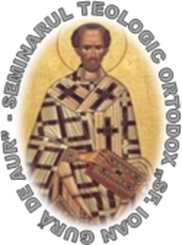 